o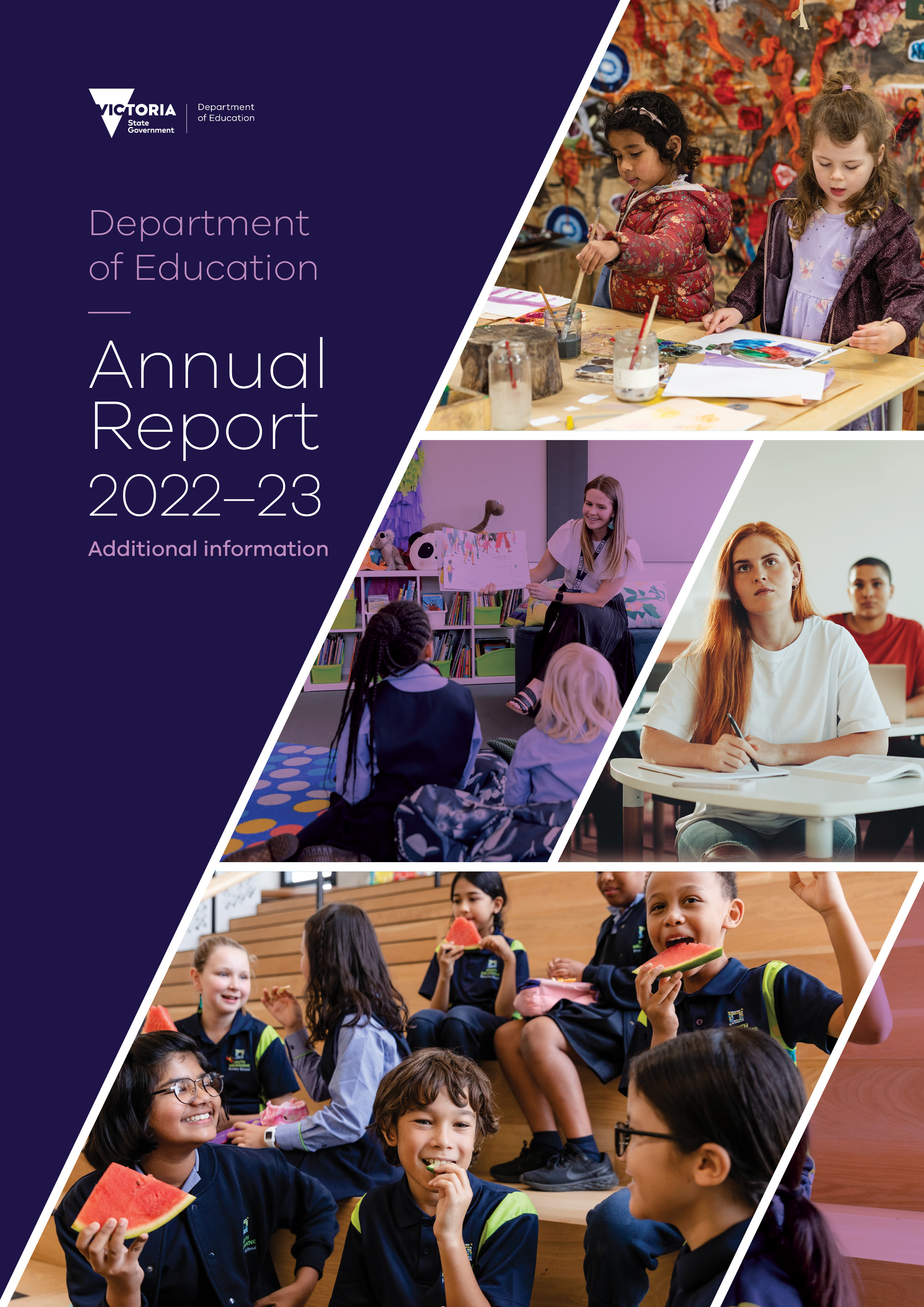 ACKNOWLEDGEMENTThe department proudly acknowledges Victoria’s Aboriginal communities and their rich and enduring cultures.We acknowledge Aboriginal people as Australia’s first peoples and as the Traditional Owners and custodians of the land and water on which we rely. We pay respect to Elders past and present, and we work to support emerging Aboriginal leaders.We recognise Aboriginal people as Victoria’s first teachers, artists and scientists, and we value the ongoing contribution of First Nations people and communities to Victorian life and how this enriches us all.We embrace the spirit of reconciliation as we work together to deliver the Victorian Government’s commitment to Voice, Treaty and Truth.Throughout this document the term Koorie is used to refer to both Aboriginal and Torres Strait Islander people. Use of the terms Aboriginal, Aboriginal and Torres Strait Islander and Indigenous are retained in the names of programs and initiatives and unless noted otherwise are inclusive of all Aboriginal and Torres Strait Islander peoples.© State of Victoria (Department of Education) 2023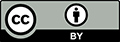 The Department of Education Annual Report 2022–23: Additional Information is provided under a Creative Commons Attribution 4.0 International licence. You are free to re-use the work under that licence, on the condition that you credit the State of Victoria (Department of Education), indicate if changes were made and comply with the other licence terms, see: Creative Commons Attribution 4.0 International The licence does not apply to:	any images, photographs, trademarks or branding, including the Victorian Government logo and the Department of Education logocontent supplied by third parties.Copyright queries may be directed to copyright@education.vic.gov.auContentsIntroduction	4Declarations of pecuniary interests	5Shares held by senior officers	5Publications about the department	5Changes in prices, fees, charges, rates and levies	5Major external reviews	6Major research and development	7Overseas visits	11Major promotional, public relations and marketing activities	15Industrial relations	17Major committees	18Consultants and contractors	23Abbreviations	45IntroductionFinancial Reporting Direction 22 requires the Department of Education’s Accountable Officer to retain specific information and make it available on request, to ministers, members of parliament and members of the public, subject to the provisions of the Freedom of Information Act 1982.The Department of Education (the department) chooses to make the information in this report available. The information can be found in this report and the Department of Education 2022–23 Annual Report. Both reports are available on the department’s Annual Reports webpage. Information provided in this Additional Information report is as follows:a statement that declarations of pecuniary interests have been duly completed by all relevant officersdetails of shares held by a senior officer as nominee or held beneficially in a statutory authority or subsidiarydetails of publications produced by the department about itself, and how these can be obtaineddetails of changes in prices, fees, charges, rates and levies charged by the departmentdetails of any major external reviews carried out on the departmentdetails of major research and development activities undertaken by the departmentdetails of overseas visits undertaken, including a summary of the objectives and outcomes of each visitdetails of major promotional, public relations and marketing activities undertaken to develop community awareness of the department and its servicesa general statement on industrial relations within the department and details of time lost through industrial accidents and disputesa list of major committees sponsored by the department, the purposes of each committee and the extent to which the purposes have been achieveddetails of all consultancies and contractors, including:consultants and contractors engagedservices providedexpenditure committed for each engagement. Financial Reporting Direction 22 also requires that details of assessments and measures undertaken to improve the occupational health and safety of employees are provided. Those details are available in the Department of Education 2022–23 Annual Report available on the department’s Annual Reports webpage.  Declarations of pecuniary interestsDeclarations of pecuniary interests have been duly completed by all relevant officers.Shares held by senior officersNo shares are held by a senior officer as nominee or held beneficially in a statutory authority or subsidiary.Publications about the departmentThe following table details publications produced by the department, about the department completed during 2022–23. It does not include publications by the department published on behalf of the government, or those published by external parties.Publications produced by the department about the department Changes in prices, fees, charges, rates and levies Details of current prices, fees, charges, rates and levies charged by the department are outlined at the department’s payment, fees and fines webpage . Changes in these details are available on request, subject to the provisions of the Freedom of Information Act.Major external reviews The following table details major external reviews carried out on the department and completed during 2022–23.Major external reviews carried out on the departmentMajor research and development The following table details the major research and development activities undertaken by the department. This includes reviews, studies and evaluations that were established, commenced or completed by or on behalf of the department in 2022–23 and that have a total cost in excess of $100,000.Major research and development activities undertaken by the departmentOverseas visitsThe following table details the overseas visits undertaken by departmental employees relating to the official business of the department during 2022–23.Details of overseas visitsMajor promotional, public relations and marketing activitiesThe table below details the major promotional, public relations and marketing activities undertaken during 2022–23 to develop community awareness of the department and its services.Major promotional, public relations and marketing activitiesIndustrial relations Industrial relations statementsThe department places a high priority on, and strong commitment to, merit, equity, consultation, diversity and inclusion in all staffing matters. This year the department commenced implementing the Gender Equality Action Plan 2022–25 which includes monitoring and tracking equality measures such as flexible work and recruitment indicators, and continued its commitment to improve occupational health and safety through implementing the Safe and Well in Education Strategy 2019–24.Department employees, other than executive officers, are covered by industrial agreements. The Victorian Public Service Agreement 2020 came into effect on 9 October 2020 and expires on 20 March 2024. The Victorian Government Schools Agreement 2022 commenced on 25 July 2022, with a nominal expiry date of 31 December 2025. This agreement applies to the government teaching service, including executives, principals, assistant principals, teachers, paraprofessionals, education support staff and department nurses. This agreement has been lodged with the Fair Work Commission.Time lost through industrial actions and disputes No time was lost due to industrial action or disputes during 2022–23.Major committees The following 2 tables list the department-sponsored major governance committees and major project/operational committees.Major departmental governance committeesMajor departmental project and operational committeesConsultants and contractorsThe tables below detail the consultancies and contractors engaged by the department in 2022–23.This information may exclude payments to contractors made by government schools and payments for capital works in progress.Consultants and contractors are required to be reported by the department that was responsible when the expenditure occurred, in line with the time period applied for the financial statements. Therefore, consultancies and contractors for the Higher Education and Training and Skills portfolios between 1 July 2022 and 31 December 2022 have been included in the tables below.Details of consultancies valued at $10,000 or moreIn 2022–23, there were 24 consultancies where the total fees payable were $10,000 or more. These consultancies incurred a total expenditure of $3.35 million (excluding GST) and are detailed in the table below.Consultancies valued at $10,000 or moreContractor expenditureAbbreviationsPublicationDate producedHow obtained Department of Education and Training Annual Report 2021–22 September 2022Department of Education and Training Annual Report 2021–22 [PDF 3.5MB]Department of Education and Training Strategic Plan 2022–26August 2022Department of Education and Training Strategic Plan 2022–26 [PDF 1.3MB]ReviewConducted by PurposeDate completedFair Presentation of Service Delivery Performance 2022Victorian Auditor-General’s Office (VAGO)To determine whether the public sector fairly presents its service delivery performance information. 22 March 2023Major Projects Performance Reporting 2022VAGOTo determine whether the public sector transparently report the performance of major projects against cost, time, scope, and benefits.21 September 2022Principal Health and WellbeingVAGOTo determine whether the department is protecting the health and wellbeing of its school principals.22 June 2023Supporting Students with DisabilityVAGOTo examine the Disability Inclusion Program, focusing on whether the program is set up to provide reasonable adjustments that allow students with disability to access and participate in education on the same basis as students without disability.21 June 2023Research and development activityConducted by PurposeAllied health market research EY Sweeney To gain insights into which factors impact attraction and retention of allied health professionals in education settings.Alternative education provision modellingGeografiaTo undertake demand and provision modelling of the alternative secondary school education sector.Child Information Sharing mapping and demand analysis ACIL Allen To support improvements in the implementation and embedding of the Child Information Sharing Scheme.Developmental evaluation of the Child Link pilot phase implementation  Allen and Clarke ConsultingTo inform enhancement to the pilot phase implementation and subsequent phased implementation of Child Link.Emerging trends and opportunities for school educationBoston Consulting GroupTo gain an understanding of how school systems around the world developed new approaches to teaching and learning during COVID-19.Evaluation of 2023 Department of Education Workforce SupportsDepartment of Education To review and evaluate initiatives delivered by the department in 2023 to support teacher attraction and recruitment, in order to inform initiative improvement and continuation.Evaluation of Amplify – Empowering Student Voice, Agency and LeadershipAustralian Council for Educational ResearchTo evaluate the implementation and impact of Amplify – Empowering Student Voice, Agency and Leadership practice guide and the Amplify Toolkit.Evaluation of Career Start pilotDepartment of EducationTo evaluate the effectiveness of the Career Start pilot in accelerating the professional development of first- and second-year graduate teachers.Evaluation of Differentiated Support for School Improvement – Leadership Partners and Teaching Partners initiativesACIL AllenTo evaluate the Leadership Partners and Teaching Partners initiatives under the Differentiated Support for School Improvement initiative.Evaluation of Disability Inclusion initiativeDeloitte Access EconomicsTo evaluate the implementation and short-term outcomes of the Disability Inclusion initiative.Evaluation of Diverse Learners Hub and Inclusion Outreach Coaching ProgramDeloitteTo evaluate system-level support for students with disability and diverse learners through implementation of the Diverse Learners Hub and Inclusion Outreach Coaching initiatives.Evaluation of Early Childhood Language Program Deloitte Access Economics To evaluate the Early Childhood Language Program to support continuous improvement and inform next steps.Evaluation of enhanced early years literacy assessment suite and implementation supportsCube Management Group (Australia)To evaluate the implementation of the enhanced early years literacy assessment suite and supports.Evaluation of Excellence in Teacher Education Reform Multi-Program (2021–23)SynergistiqTo evaluate and report on the National Exceptional Teaching in Disadvantaged Schools program, employment-based pathways and the Diploma of Teacher Education Preparation.Evaluation of funded Three-Year-Old Kindergarten implementationACIL AllenTo inform ongoing reform implementation.Evaluation of Glasses for Kids Deloitte Access EconomicsTo evaluate the Glasses for Kids program.Evaluation of Head Start expansionNous GroupTo undertake an investigation on the barriers and challenges in implementing the program. The evaluation will track and assess implementation progress.Evaluation of Head Start pilotNous GroupTo undertake a process and impact evaluation to determine how the Head Start pilot has been rolled out in the 10 Head Start clusters, including its impact on schools, families and employers.Evaluation of Inclusive Classrooms SynergistiqTo evaluate the impact of the Inclusive Classrooms professional learning program.Evaluation of Innovative Initial Teacher Education programs (2022–25) Department of EducationTo understand the contribution of the second suite of Innovative Initial Teacher Education programs to teacher supply in Victorian government secondary schools and identify opportunities to improve program effectiveness.Evaluation of Jobs, Skills and Pathways Coordination (JSPC) funding initiativeDeloitteTo undertake a small-scale evaluation of how JSPC funding has been implemented at the school level and its effect on schools’ capacity to deliver high-quality vocational and applied learning programs.Evaluation of Kindergarten Quality Improvement Program ACIL Allen and SynergistiqTo inform future program design to support funded kindergartens with identified quality improvement needs.  Evaluation of Master of Inclusive Education and Graduate Certificate initiative ARTD Consultants To evaluate the extent to which the programs are promoting an advanced understanding of inclusive educational needs and practices for students with disability and diverse learning needs.Evaluation of Mental Health in Primary Schools Expansion  Melbourne Children’s Research Institute and Department of Education To evaluate the effectiveness and impact of the Mental Health in Primary Schools program. Evaluation of Mental Health in Primary Schools pilot Melbourne Children’s Research InstituteTo evaluate the Mental Health and Wellbeing Leader model’s feasibility, acceptability and impact.Evaluation of Mental Health Practitioners initiativeDandolo PartnersTo evaluate the Mental Health Practitioners Initiative in secondary and specialist schools.Evaluation of Outside School Hours Care initiativePwC AustraliaTo evaluate the implementation and outcomes of the Outside School Hours Care Initiative ("Increasing access to outside school hours care" commitment). Evaluation of professional learning delivered for learning specialistsAllen and Clarke ConsultingTo evaluate professional learning for learning specialists.Evaluation of School Readiness Funding processUniversity of MelbourneTo identify opportunities for continuous improvement of school readiness funding.Evaluation of School-Based Executive Class Principal programAustralian Council for Educational ResearchTo evaluate the School-Based Executive Class Principal program under the Differentiated Support for School Improvement initiative.Evaluation of Student Excellence Program Deloitte Access EconomicsTo evaluate the efficacy of the key aspects of the Student Excellence Program. Evaluation of Student Member on School Council initiative SynergistiqTo evaluate the implementation of the Student Member on School Council initiative.Evaluation of supports for pre-service teachersDeloitteTo review and evaluate supports for pre-service teachers across regional, rural and other target schools.  Evaluation of Tech Schools initiative Deakin University To evaluate and inform the ongoing operations and strategic development of the Tech Schools initiative.Evaluation of transforming career education in Victorian government schools reformsUrbisTo undertake a process and outcome evaluation of the suite of initiatives that make up the transforming career education in Victorian government schools reforms.Evaluation of Tutor Learning Initiative (2023 implementation)Department of Education To evaluate the Tutor Learning Initiative in the 2023 school year. Evaluation of Vocational Education and Training (VET) – Victorian Certificate of Applied Learning (VCAL) workforce reform program 2019–22 Australian Council for Educational ResearchTo undertake a developmental and summative evaluation of the individual initiatives that made up the VET-VCAL workforce reform program (pre-Firth Review), and the program as a whole.Evaluation of Victorian Literacy and Numeracy Strategy (Phase 2) University of Melbourne To evaluate Phase 2 of the Literacy and Numeracy Strategy.Evaluation of VET and applied learning workforce 2022–26Department of EducationTo undertake an evaluation of a suite of programs aimed at building the supply, capability and retention of the VET and applied learning workforce in senior secondary schools. Graduate Teacher Survey 2021–22Social Research Centre Pty LtdTo understand the experiences of recent entrants to the teaching profession.Kindergarten Information Management System (KIMS) reviewDeloitteTo support improvements in the implementation process of new functionality within the KIMS solution.Longitudinal evaluation of the Place-based Partnerships to Support School Engagement and Completion initiative Nous GroupTo evaluate the implementation of the Place-based Partnerships to Support School Engagement and Completion initiative. Longitudinal evaluation of the Professional Learning Communities (PLC) initiativeAustralian Council for Educational ResearchTo evaluate the ongoing implementation of the PLC Initiative.Priority Focus for Student OutcomesDeloitte Access EconomicsTo synthesise key themes from evaluations and reports on major investments and reforms.Review of the Student Resource PackageDeloitte Access EconomicsTo understand expenditure requirements of schools in different contexts.Social recovery initiatives for schoolsClear Horizon To inform future social recovery initiatives within the education sector.Use of literacy assessments with students with disabilities in the early years of schoolUrbisTo research the use of the English Online Interview and literacy assessment practices for early years students with disabilities.Victorian Deaf Education Institute - hearing assessment for entry-level students in rural/remote Victorian primary schoolsUniversity of MelbourneTo implement the second phase of the computer-based screening program that identifies educationally significant hearing loss and auditory processing disorder.Victorian Deaf Education Institute – soundfield amplification and academic progress in primary school studentsUniversity of MelbourneTo explore the effect of periods of classroom amplification and non-amplification on the development of academic skills (literacy) in students in Years 3 and 4.Vocational and Applied Learning (VAL) Pre-Senior Secondary Dandolo PartnersTo undertake mapping of VAL offerings across Victoria and an analysis of place-based initiatives that support exposure to VAL in the pre-senior secondary years.OfficerDestinationObjectiveOutcome Assistant Principals × 14Education Support × 2Principals × 12Teachers × 9(multiple schools)Communications and Marketing Officer × 1Project Officer × 3Senior Project Officer × 1Victorian Public Service (VPS) Team Leader × 2Cambodia (3 trips)Cambodia and Vietnam (16 trips)Hong Kong and Taiwan (1 trip)Hong Kong (3 trips)Japan (2 trips)Japan and South Korea (7 trips)South Korea (1 trip)Vietnam (13 trips)To recruit international students.Consistent with the Victorian Government’s International Education Recovery Plan 2025, the visits delivered training to, and built relationships with, accredited education agents and cross-government partners. Prospective international students were recruited and pre-departure seminars for commencing students and their parents were delivered.The travel improved intercultural understanding and facilitated global citizenship and language learning of local students by studying alongside students from other countries.Assistant Principal, TeacherCanadaTo build capacity of health and physical education staff to implement Victorian curriculum. The experience facilitated shared learning with peers and improved staff capacity to deliver the health and physical education Victorian curriculum.Director, Teaching ExcellenceEnglandTo raise standards of learning and development achieved by Victorians using the education system.This visit to the University of Leeds International Higher Education Conference facilitated delivery of a keynote address on pedagogy and the continuum of learning from schools to university. Assistant Principal, Teachers – multiple schoolsFranceNew CaledoniaTo support students of the French language to develop intercultural awareness. The experience expanded students’ knowledge of the French language and enhanced their intercultural awareness, sensitivity and skills.Teachers, Learning Specialist GreeceTo support Victorian Certificate of Education (VCE) classical studies, studio art and history students to expand their understandings and knowledge of curriculum content.This experience further developed students’ knowledge of VCE curriculum content and facilitated experiential development of intercultural skills and awareness.Principal, Assistant Principal, TeacherItalyTo support students to develop intercultural understanding and to achieve a sister school partnership.This visit deepened student’s’ global learning and built global citizenship, intercultural capabilities and critical and creative thinking.Teacher JapanTo undertake a study tour scholarship funded by Hakuhodo Foundation which offered pre-trip training with 9 teachers from around the world.The experience included inspection of the suitability of junior high schools and fostered intercultural and language development of college students who study Japanese.Principal, Teachers JapanTo conduct a sister- school exchange visit.The experience enhanced students’ multicultural and intercultural understanding and capabilities in both countries. Principal, Teacher JapanTo develop opportunities for students to expand their knowledge of the Japanese language and enhance their intercultural awareness.This visit progressed elements of the memorandum of understanding between John Monash Science School and Ritsumeikan Junior & Senior High School including plans for exchange of teaching resources, curriculum and teaching staff, and facilitating collaboration in student-led research projects. Teachers JapanTo support students to participate in a sister school professional scholarship program.This opportunity enhanced students’ intercultural understandings and Japanese- language capabilities.Teachers – multiple schools  MalaysiaVietnamThailandTo maintain schools’ Agency for French Education abroad (AEFE) accreditation and support delivery of French by working in alignment with AEFE and the French Ministry of Education on the future direction of the program. As members of the Australian Association for French–English Bilingual Schools, the schools shared knowledge at board meetings and the annual conference.Director × 2Manager × 1VPS Officers × 1New ZealandTo raise standards of learning and development achieved by Victorians using the education system.Completed units of the Australia and New Zealand School of Government Executive Master of Public Administration program. Assistant Principal, Teachers New ZealandTo better understand the importance of planning and teaching to the point of student need.The professional learning experience furthered staff skills for forming and teaching groups of students according to data evidence.Principal, Assistant Principal, Learning Specialist, TeachersNew ZealandTo support the creation of the school's 2022 Strategic Plan. This professional development experience assisted the school’s use of flexible learning environments, implementation of school values, bilingual education, and development of innovative pedagogical practices through the Breakthrough Inquiry Model.Teachers – multiple schoolsNew ZealandTo support students to participate in a sustainability project to develop leadership skills.The experience facilitated development of leadership skills and independence in a new culture and setting. The students brought back their experiences to the school community by taking an active role in the school leadership program.Teachers, Learning Specialist Papua New GuineaTo improve cultural and historical learnings.The experience fostered professional and personal growth and built leadership skills.Teachers Papua New GuineaTo support students from low-socioeconomic schools to develop their leadership aspirations.  The travel enabled 4 staff and 6 students from the 2 local secondary schools in Colac to participate in AKD Softwoods’ leadership program. Business Manager PortugalTo enhance the business manager’s capacity to support students and schools and act in an advisory capacity for other Education Support staff.The business manager shared conference outcomes and learnings with the Business Managers Network and Education Support Network.Teacher SingaporeTo maintain Primary Years Program (PYP) accreditation.This professional development experience helped meet accreditation criteria and increased knowledge and understanding of best practice in the teacher’s PYP coordinator role.Principals and Assistant Principals - 2 schoolsUnited StatesTo further implementation of the school’s Framework for Improving Student Outcomes Improvement Cycle by attending a conference.Knowledge gained is being used to build consistency, improve staff knowledge and skills of literacy and numeracy, and build student agency.Principal, Assistant Principal, and teachers - multiple schoolsUnited StatesTo represent Victoria at the VEX Robotics World Championship in Dallas, Texas.This visit enabled Victoria to be represented in a global forum and the experience helped build global connections with teams from 36 countries.Teachers United StatesTo understand how US schools build and promote engagement in their school community.The experience enabled staff to see at first-hand how several schools implement community-engagement strategies in their school community.Principal, Occupational Therapists United StatesTo develop further understanding of the DIRFloortime developmental model to support children with autism spectrum disorders by attending a conference.This professional development opportunity, which is available in the United States only, helped embed the DIRFloortime approach at the school by better understanding the biological challenges that may be hindering children’s development.  Principal, Assistant PrincipalsUnited StatesTo use the ‘Principal of the Year (2020)’ grant to inspect the American SPACE Camp Academy and Science, Technology, Engineering, the Arts, Mathematics (STEAM) Academy programs.This experience helped enhance the school’s provision of the select-entry Launch program for Years 9 and 10 students with strength in, and passion for, mathematics and science.Teachers United StatesTo provide student basketball athletes with skills training. The opportunity provided students with the experience of playing against athletes from the home of basketball and increased their skillset and understanding of basketball.Teachers United StatesTo support dance students to participate in international workshops.The workshops and dance classes were facilitated by choreographers from around the world, so students observed the standard of the world of dance and further increased their skills in, and understanding of, dance.Principal, Teachers, Education Support United StatesTo support students to expand their knowledge of the scientific understandings studied in class.This visit to the Advanced Space Academy further developed the students’ critical-thinking skills and scientific understanding.  Teachers, Education Support United StatesTo support student athletes to participate in an international sporting competition.This travel contributed to achieving the school's Strategic Plan goals relating to innovative partnerships with international sports organisations. It provided an opportunity for students to compete with international students, and helped develop personal growth, as well as skills. Departmental Chief Information OfficerUnited StatesTo raise standards of learning and development achieved by Victorians using the education system.This visit facilitated attendance at an education summit where knowledge was shared and connections were made with innovators in the application of technology to increase efficiency in the education system.Principal, Assistant Principal VietnamTo share the school’s international program at the University of Languages & International Studies conference and middle school open day. The travel provided opportunities for staff and students to work together, fostered international relationships and promoted a deeper understanding of different cultures through attending the conference that explored opportunities in teacher training, STEM education and a leadership and wellbeing program. Principal, Assistant Principal, Teachers VietnamTo support students to improve intercultural understanding.The experience included visiting ancient historical sites, historical war sites and listening to another language. ActivityPurposeTotal cost ($ excl. GST)Best Start, Best Life (Three-Year-Old Kindergarten): public relations and engagement Complementing the Best Start, Best Life campaign, non-advertising communication targets families and their influencers, and current and prospective workforce. Communications raise awareness of the reforms and fosters value in early childhood education. Activity includes, but is not limited to, stakeholder engagement, endorser strategy, content strategy, and events, including department presence at career expos and open days.206,193Communications and community engagement for culturally and linguistically diverse (CALD) audiences Reflecting the diversity of Victoria, specifically tailored communications and engagement activity targets CALD audiences. Communications target new arrival and refugee families and their networks and influencers. Communications promote the benefits of early childhood education, and drive enrolment and participation of young children in kindergarten programs. Study, training, and career pathways (including the supports available such as Free TAFE and financial scholarships) are promoted to potential early childhood workforce (students, career changers and career starters). In 2022–23 new digital tools were delivered, including webpages translated into more than 30 languages. 85,899Get Your Move On public relations Supporting the Get Your Move On advertising campaign, the public relations activity aimed to inspire young Victorians to participate in physical activity, by encouraging them to do 15 minutes of any kind of physical activity 4 times a day.551,888Many Talents One VCE public relations Public relations activity informing students and their parents about the changes to the VCE and introduction of the VCE Vocational Major (VCE VM) and Victorian Pathways Certificate. The campaign highlighted the benefits of the new VCE VM and encouraged students to follow their passions and consider the VCE VM as a pathway for their future.214,184Premiers’ Reading Challenge 2023The Premiers’ Reading Challenge promotes interest in literacy and reading by encouraging children to read a set number of books and record their efforts online.48,346Pre-Service Teacher (PST) regional and rural placementsContent to encourage more PSTs to consider doing one of their teaching placements in a regional or rural school.112,026Teach the Future public relationsA public relations campaign that supports the Teach the Future advertising campaign and its aims of raising awareness about the rewarding career opportunities in teaching, changing perceptions of teaching and driving demand for teaching positions across Victoria. 398,135Victorian Early Years AwardsThe awards celebrate leadership, outstanding achievement, exceptional dedication, and innovation in improving outcomes for children from birth to 8 years and their families. The award categories focus on improving engagement in learning, supporting parents, building collaborative community partnerships, improving child health and wellbeing, exemplary practice in early childhood education, leadership and significant improvement in learning and teaching practices. Targeted advertising and supporting communication build awareness of the awards and encourage award nominations.55,090Victorian State Schools SpectacularThe Victorian State Schools Spectacular involves a cast of 3,000 Victorian government school students, working towards a common goal in a collaborative, competition-free environment. Its dual aim is to provide an invaluable performing arts opportunity to Victoria's government school students and to showcase the enormous talent that exists in our schools.49,975CommitteePurposeExtent of purpose achieved Audit and Risk Committee (ARC) ARC assists the Secretary to fulfil governance responsibilities and obligations under the Financial Management Act 1994. ARC was established in August 2003 to comply with Standing Directions under the Financial Management Act, which requires an audit committee to oversee and advise on matters of accountability and internal control affecting the department’s operations. ARC provides direct advice to the Secretary on governance, risk management, audit and control assurance activities.ARC met 7 times, including 2 special meetings in August 2022 and May 2023. The special meetings were held to perform the year-end attestation processes, including endorsement of the 2021–22 annual financial statements and to provide input to the development of the 2022–23 internal audit plan and to the School Council Financial Assurance Program.ARC also oversaw governance, financial, risk management, audit and control assurance activities and advised the Secretary on matters of accountability and internal controls affecting the department’s operations.Budget and Financial Management Committee (BFMC)BFMC advises the department’s Executive Board (EB) on priorities for budget and finance matters, provides oversight of the department’s budget and finances, and acts as decision-maker for EB on budget and finance matters in accordance with its terms of reference.BFMC met monthly and monitored the financial position of the department by considering the Budget Management Report, Student Resource Package Report, and International Education Division Quarterly updates. BFMC managed the allocation of financial resources in alignment with the department’s service delivery, planning objectives and government priorities.Culture, People and Integrity Committee (CPIC)CPIC advises EB on significant and strategic culture and capability matters related to the department’s VPS workforce. CPIC also oversees and provides assurance on strategies that promote integrity, diversity and inclusion, and occupational health and safety across the department’s VPS and Teaching Service workforces.CPIC met monthly providing strategic oversight of relevant policies, strategies, and initiatives, including the department’s Gender Equality Action Plan, and the Hybrid Working Roadmap and VPS People Strategy 2021–24. It also discussed workforce planning and development, diversity and inclusion, and employee health, safety and wellbeing matters.Education State Board (ESB)ESB was an advisory body to EB for the department’s strategic policy thinking. On referral from EB, ESB considered and provided advice on major policies or reforms to progress the Education State agenda.ESB met twice in the first half of the year providing direction on strategic cross-portfolio issues and reforms across early childhood, schools and higher education. It maintained a focus on the design and implementation of Education State reforms and fostered cross-portfolio collaboration.ESB was discontinued in March 2023 after a review of governance arrangements.Executive Board (EB)EB provides stewardship by giving a whole-of-department perspective to advise the Secretary. EB assists the Secretary with strategic leadership of the department, its entities and the department’s portfolios as a whole, including vision, purpose, strategic direction and objectives.EB met fortnightly to set and oversee progress against the department’s strategic direction and performance targets, manage the financial and operational performance of the department, and monitor the delivery of key priorities. This included ensuring integration and alignment across groups and entities and supporting senior leadership to drive a high-performing culture.Executive Remuneration Committee (ERC)ERC ensures that a consistent and rigorous approach is taken to setting and adjusting remuneration for the Senior Executive Service within the department and its statutory authorities. The approach to setting and adjusting remuneration complies with the VPSC’s Victorian Public Service Executive Employment Handbook. ERC met 3 times in 2022–23 to consider and approve executive remuneration outcomes following the application of the annual executive remuneration review and ad hoc reviews. It provided a budget forecast of expenditure on executive salaries and forecast changes to the executive profile in the department. ERC also monitored executive contract renewals.Information Management and Technology Committee (IMTC)IMTC advises EB on priorities relating to information management and technology (IMT) matters and provides oversight and decision-making authority on the department’s IMT business objectives. IMTC ensures that departmental information systems are compliant with relevant legislation and standards, including the Victorian Government Information and Communication Technology Governance Framework and the Victorian Protective Data Security Standards.IMTC met monthly and provided strategic oversight of the department’s IMT priorities. This oversight included monitoring the implementation of all major IMT projects to ensure that risks were managed appropriately and in accordance with the directions of the department and the Victorian Government.Its key activities included overseeing the corporate ICT platforms, monitoring cyber security policies, programs, standards and incidents, and considering strategies and policies in relation to information management.Infrastructure Planning and Delivery Committee (IPDC)IPDC provides assurance to EB that the department has a robust framework for developing and delivering infrastructure, and managing strategic development, implementation and delivery of departmental physical assets. IPDC fulfils this role by approving and overseeing the infrastructure planning and implementation components of the Education State reform agenda.IPDC met monthly and provided strategic oversight of the development and implementation of the department’s infrastructure and planning strategies across all education portfolios. It focused on the department’s approach to building schools, enrolment management, and the department’s strategic asset management plans. Its key activities included discussing the school site selection criteria, specialist school provision, Three-Year-Old Kindergarten infrastructure, the department’s Climate Change Adaptation Action Plan, and monitoring key actions and deliverables under the Asset Strategy.Kinder Reform Standing Committee (KRSC) (formerly Kindergarten Reform Implementation Board (KRIB))KRSC advises EB on kindergarten reform, from policy design to implementation. The committee provides strategic oversight of significant reform activity including the Best Start, Best Life reform (Pre-Prep, 50 early learning centres and Free Kinder) and Three-Year-Old Kindergarten.KRIB met monthly in 2022–23 and provided strategic oversight of early childhood reform activities. KRSC was established in June 2023 in place of KRIB to expand the oversight for these significant reforms.Procurement and Probity Committee (PPC)PPC provides strategic oversight of the department’s procurement activities to ensure appropriate rigour is exercised in accordance with the department’s procurement policy. In doing so, the PPC supports the Secretary’s obligations under the Victorian Government Purchasing Board (VGPB) supply policies and the Financial Management Act. PPC does not consider procurement related to construction or property.PPC met monthly. It considered 91 requests for approval, either to approach the market or to engage a recommended supplier, relating to high-value procurement activities in 2022–23.Following machinery of government changes, PPC reviewed its terms of reference, reinforcing alignment with the VGPB supply policies and upcoming revisions to the department's Corporate Procurement Policy.School Policy and Priorities Committee (SPPC) (formerly Government Schools Reform Committee (GSRC))SPPC provides strategic oversight of significant current and planned school reform activity to support coherent and effective implementation of priorities.GSRC met fortnightly in 2022–23 and provided strategic oversight of significant government school reform activities. SPPC was established in March 2023 in place of GSRC and continues to provide strategic oversight of significant reform activities.Major committeePurposeExtent of purpose achieved Best Start, Best Life Taskforce Advisory Group (BSBL-TAG)The BSBL-TAG was established in July 2022 to provide advice and support on the design and implementation of the BSBL reforms. BSBL-TAG met 6 times during 2022–23 to provide feedback and advice on the design and implementation of the reforms.Budget Strategy Panel (BSP)The BSP provides assurance to the Secretary and EB on the development of the department’s State Budget submission. BSP provides advice on the strategic direction of the submission to ensure coherence and consistency across portfolios. BSP met 14 times during 2022–23 to provide advice on scale and scope of initiatives, ensuring the budget submission aligned with the government’s priorities.  Child Information Sharing Steering Committee (CISSC)CISSC monitors the use and impact of the Child Information Sharing Scheme and evaluates reform outcomes. It oversees a whole-of-government work plan and contributes to strategic direction on critical policy elements, actions and strategies to support the operation of the scheme. CISSC met quarterly in 2022–23 to continue to monitor the use and impact of the scheme and provide oversight of a range of projects supporting the operation of the scheme.Child Link Board The Child Link Board provides project oversight and decision making to ensure the Child Link program is designed and delivered to meet legislative and business requirements, and reform outcomes. The Child Link Board met monthly in 2022–23 and provided direction and decision making during this time. The board continues its ongoing governance role during the implementation phase and will move to a quarterly schedule from late 2023 onwards.Children’s Services Coordination Board Aboriginal Families and Children Working GroupThe working group meets quarterly and brings together executives from peak Victorian Koorie community-controlled organisations and relevant Victorian government departments to share information and coordinate a strategic approach to improving outcomes for Koorie families and children, particularly those vulnerable to harm, disadvantage or social exclusion.The working group met 3 times during 2022–23 to support cohesion between systems in strengthening inclusive curriculum and supporting enhanced inclusion in students’ learning.   Disability Inclusion Advisory Group The advisory group is chaired by a Deputy Secretary and comprises peak bodies in the disability sector. It ensures that the voices of families and students with disability are represented and amplified in the governance and implementation of disability inclusion programs.The group met bi-monthly across the year to receive implementation updates from the department and provide feedback on a range of matters relating to the implementation of disability inclusion. Early Childhood Quality Board (formerly the Victorian Early Years Learning and Development Framework (VEYLDF) Project Board)In November 2022, to support continuous improvement in the governance of early childhood practice initiatives, the VEYLDF Project Board was reconstituted as the Early Childhood Quality Board. It provides strategic oversight of design, coordination and implementation of department and Victorian Curriculum Assessment Authority (VCAA) initiatives to lift practice quality and improve children’s learning and development outcomes as outlined in the VEYLDF. The VEYLDF met 2 times in 2022 and provided oversight of the Three-Year-Old Kindergarten Teaching Toolkit professional learning; the addition of new items to the 2021 School Readiness Funding menu; the Early Years Assessment Tool Implementation; continued implementation of the Early Learning Leadership Forums and Early Years Learning Networks; and the 2023 Best Start, Best Life Educational Leaders Conference.  The Early Childhood Quality Board first met in December 2022 and met 3 times during the remainder of 2022–23 to discuss the department’s and VCAA’s early childhood practice and pedagogy supports. Environment and Climate Change Working GroupThe working group provides assurance to EB that the department is meeting its environmental obligations. The working group met 10 times during 2022–23 to consider streams of work: climate change adaptation, greenhouse gas emissions reduction, environmental management system and sustainability leadership networks.Inclusive Education Expert Panel The panel is chaired by a Deputy Secretary and comprises experts in the disability and education sectors. It provides advice to the department on the inclusive education agenda for students with disability.The panel met 3 times to discuss matters relating to the implementation of the disability inclusion program and the broader inclusive education agenda. Marrung Central Governance CommitteeThe committee is co-chaired by the Secretary and the President of the Victorian Aboriginal Education Association Inc. The committee monitors and advises on the implementation of Marrung: Aboriginal Education Plan 2016–2026. It is part of a broader governance mechanism that ensures accountability for Marrung, including at regional partnership forums and Victorian Aboriginal Education Association Inc’s Koorie education roundtables.The committee met 3 times. The committee extended is membership to other department Koorie caucus members to improve Koorie voice at the table. Throughout 2022–23 over 3,000 people participated in over 180 campfire conversations on self-determination in education held across the state. These conversations provided clear direction for action to achieve excellence in learning and wellbeing experiences and outcomes for Koorie learners.Non-Government Schools Reference Group The reference group is the primary consultation forum for discussion between the department, Catholic Education Commission of Victoria and Independent Schools Victoria on funding and related matters, including the development of non-government schools funding agreements and guidelines.The reference group met twice during 2022–23. It discussed and advised on impacts of funding initiatives announced on the 25% linkage set out in the Education Training and Reform Act (2006) for non-government schools funding. Additional discussion included Camps, Sports and Excursion Fund data analysis and Betrayal of Trust insurance – eligibility and risk assessment.Regulations 24 and 25 Oversight GroupThis committee oversees the department’s compliance with Regulations 24 and 25 of the Education and Training Reform Regulations 2017. The committee has convened each term to acquit the department’s obligations to review data and monitor any incidence of restraint, seclusion, or corporal punishment. School Policy and Funding Advisory Council (SPFAC)SPFAC provides advice to the Minister for Education on regulatory, policy and funding issues that affect government and non-government schools.SPFAC met 3 times during 2022–23. Key areas of focus included Koorie self-determination in education, teaching workforce supply initiatives, and policy settings associated with artificial intelligence. Schools Mental Health Reference Group  The reference group comprises peak bodies in the mental health and education sectors, school leaders and wellbeing staff, and students. It provides advice on key program design, implementation, evaluation and monitoring in relation to Recommendation 17 of the Royal Commission into Victoria’s Mental Health System.  The group met 4 times to contribute advice and guidance on the design and implementation of mental health reforms in education. Senior Secondary Pathways Reform Inter-Departmental Committee (formerly Senior Secondary Pathways Reform Project Control Board)The Senior Secondary Pathways Reform Inter-Departmental Committee (IDC) provides strategic oversight and decision making on the implementation of the recommendations from the Firth Review into vocational and applied learning pathways in senior secondary schooling. The IDC also manages links with other related reforms including jobs and skills initiatives in the Training and Skills and Higher Education portfolios in Department of Jobs, Skills, Industry and Regions.The project control board changed to an IDC following machinery of government changes in January 2023. The IDC continued to meet monthly to provide strategic policy direction on major reforms. The committee also provided project governance, managed risk, and monitored performance and delivery against timelines and objectives. Senior Secondary Reform Reference Group (SSRRG)The SSRRG is a time-bound, cross-sectoral forum that supports the department and the VCAA in implementing the Senior Secondary Pathways Reform agenda, and remains informed of activities occurring as part of the reforms. The group brings together representatives from the school sector, VET sector, TAFEs, peak bodies, unions and employers.The reference group continued to meet bi-monthly to support co-design and build consensus for senior secondary pathways reform. The group discussed key reform elements, provides feedback on implementation and builds momentum for reform overall. Student Resource Package Consultative CommitteeThe committee consists of key stakeholder organisations and provides a framework for consultations when considering policy and operational impacts of changes in school resourcing. The committee ensures policy congruence with the research, development and maintenance of the current school funding model.The committee met 4 times during 2022–23. It discussed and advised on the operational aspects of funding initiatives announced in the State Budget such as the Tutor Learning Initiative, Mental Health in Primary Schools pilot, Disability Inclusion reforms and the Innovative Initial Teacher Education Program.Victorian Schools Animal Ethics CommitteeThe committee reviews and approves applications from schools to use animals for teaching and scientific purposes in accordance with the Australian Code. It also provides advice to the department and Victorian schools on animal welfare issues in schools.The committee met 5 times during 2022–23 and discussed and approved applications for the use of animals in schools. It worked on updating the forms and templates that schools use to make animal ethics applications, including the guidance to schools.ConsultantPurpose of consultancyStart dateEnd dateTotal approved project fee($ excl. GST)Expenditure 2022-23($ excl. GST)Future expenditure($ excl. GST)ACIL Allen Consulting Pty LtdClean economy workforce development strategy29/09/202129/10/2022756,30089,732–ACIL Allen Consulting Pty LtdEvaluation of the Doctors in Secondary Schools program29/05/202330/11/2023135,70020,020115,680ACIL Allen Consulting Pty LtdEvaluation of the School Breakfast Clubs Expansion Program12/11/202030/09/2022362,67692,000–Australian Council for Educational Research (ACER)Evaluation of VET-VCAL Workforce Reform 24/06/202031/12/2022930,956443,935–ACEREvaluation of the School-based Executive Class Principals Initiative 23/07/202030/06/2024699,982125,996287,900ACEREvaluation of the Professional Learning Communities initiative1/03/202231/12/2023413,582262,589150,994Deloitte Access EconomicsEvaluation of the Student Excellence Program 14/07/202131/08/2022364,073180,764–Deloitte Access EconomicsEvaluation of the Early Childhood Language Program24/08/202031/12/2022783,771160,363–Deloitte Consulting Pty LtdDevelopment of a policy proposal for incentive payments to ITE students24/06/202330/06/202333,82933,829–Deloitte Touche TohmatsuEvaluation of Higher Apprenticeships programs6/06/202227/07/2023131,99599,87532,120Deloitte Touche TohmatsuDevelopment of a provision model for Victorian VET24/01/202231/10/2022492,391492,391–Deloitte Touche TohmatsuMental Health in Primary Schools funding model review5/12/20221/12/2023134,00099,05534,945DJ Clements ConsultingStrategic implementation of micro-credentials and Skills First Skill Sets16/09/202230/06/202358,00058,000–FBGLocal Learning Employment Networks negotiation21/03/202230/08/202313,5009,000–Jost & Co Pty LtdMapping of internal function change6/12/202230/06/202312,42012,420–KPMG AustraliaCorporate services initiatives16/06/202230/09/2022421,629417,504–KPMG AustraliaOptions for government-owned Early Learning Centres Operating Structure19/10/202230/12/2022176,746176,746–KPMG AustraliaReview of government school employee housing27/06/202230/06/2023101,24181,818–KPMG AustraliaVictorian School Building Authority design for implementation 1/07/202231/08/202296,79296,423–PwC AustraliaWorkforce management project16/12/20223/03/2023177,082177,082–SGS Economics and PlanningDevelopment of a TAFE asset strategy27/03/202231/12/2022225,31250,000–Synergistiq Pty LtdInclusive Education Professional Learning Needs Analysis 18/07/202128/12/2022136,26519,759–ThinkPlace Australia Pty LtdDevelopment of statement of intent to embed environmental sustainability and action on climate change22/07/202219/12/2022110,429110,429–University of MelbourneReview of International Education Sister School Program 6/06/202330/06/202345,35040,815–Contractors engagedCategory of services providedExpenditure ($ excluding GST)3sidedsquare.comProfessional services6,960Ableside Pty LtdTraining services5,664Abzeco Pty LtdProfessional services6,480Accenture Australia LtdIT services163,832Access Innovation Media Pty LtdPublishing, printing, promotions and communications or marketing services8,358Access Testing Pty LtdProfessional services160,129ACIL Allen Consulting Pty LtdProfessional services1,315,260Adecco Australia Pty LtdContract Staff (Whole of Government State Purchase Contract)1,870,731Adrienne LipscombProfessional services1,500Alena TarrProfessional services4,290Aleryk Eamon FrickerProfessional services13,182Alexander KatherineProfessional services5,270Alexander McCubbinProfessional services5,958Allen and Clarke Consulting Pty LtdProfessional services152,387Andrew Brian ChappellPublishing, printing, promotions and communications or marketing services7,150Anglicare VictoriaProfessional services99,810Anna Elizabeth FasoloProfessional services24,675Anne Dalton + AssociatesFinancial, accounting, audit, taxation, risk management, insurance service14,888ANZUK Education Services Pty LtdRecruitment services218,700APP Corporation Pty LtdProfessional services20,200ArcBlue Consulting (Aus) Pty LtdTraining services52,113Arlo Software LtdIT services31,784ARTD Pty LtdProfessional services185,230Asana Software Australia Pty LtdIT services56,272ASG Group LtdIT services453,648Aspire Education ServicesProfessional services2,250ASPL Australia Pty LtdProfessional services13,636Audiocraft Pty LtdProfessional services13,450Auslan ConsultancyProfessional services63,539Australian Vocational Education and Training Research AssociationProfessional services6,273Australia and New Zealand School of Government LtdProfessional services103,520Australian Association of Social Workers LtdProfessional services1,100Australian Bureau of Statistics (Melb)Professional services2,031Australian Careers Education Pty LtdProfessional services45,440Australian Catholic University LtdTraining services47,463Australian Children’s Education & Care Quality AuthorityTraining services20,594Australian College of Rural and Remote MedicineTraining services20,500Australian Council for Educational Research (ACER)Professional services2,995,540Australian Council for Health, Physical Education and Recreation Victorian BranchEducation services2,501,225Australian Healthcare Associates Pty LtdProfessional services6,265,072Australian Institute of Management Education and Training Pty LtdProfessional services3,445Australian National UniversityProfessional services4,901Australian Network on Disability LtdTraining services28,860Australian Research Alliance for Children and Youth LtdProfessional services19,208Australian Risk Services (Australasia) Pty LtdProfessional services1,200Australian Survey Research Group Pty LtdProfessional services69,299Australian Training Products Pty LtdProfessional services93,918Autism Partnership Pty LtdProfessional services4,773Automatic Data Processing LtdProfessional services291,066Axiom EPM AustraliaIT services65,870Baron Consulting Pty LtdProfessional services85,588Barrington Centre Pty LtdProfessional services5,850Bastian GrahamProfessional services2,250Beaton Group Pty LtdProfessional services10,710Beckon Media Pty LtdPublishing, printing, promotions and communications or marketing services32,348Behavioural Architects Australia Pty LtdProfessional services109,378Beijing Language and Culture UniversityProfessional services96,877Belmont Natasha LeighProfessional services14,775Benestar Group Pty LtdProfessional services29,320Berry Street Victoria Inc.Professional services1,553Betteridge Legal ConsultingProfessional services6,833Bevington Consulting Pty LtdProfessional services75,189Big Sky Corporate Pty LtdRecruitment services39,750Blueboat Pty LtdProfessional services11,044Bradley Scott BloomfieldProfessional services4,100Brash ConsultingProfessional services19,571Brian GauntProfessional services145,683Broadbent Media ServicesPublishing, printing, promotions and communications or marketing services4,800Brooke Institute Pty LtdIT services871,341Brotherhood of St LaurenceProfessional services133,128BTS Australasia Pty LtdProfessional services408,710Bundyi Girri Consulting Pty LtdProfessional services12,790BurninghouseProfessional services17,065Business Managers Victoria Inc.Professional services25,000Cairnmillar InstituteTraining services14,500Capgemini Australia Pty LtdIT services1,206,604Capire Consulting Group Pty LtdProfessional services9,688Captioning Studio Pty LtdPublishing, printing, promotions and communications or marketing services7,624Carbone NelloProfessional services3,000Career Education Association of Victoria Inc.Professional services6,087,229Caroline Evans Psychological ServicesProfessional services2,600Carolynne Anne RegodeiroProfessional services23,932Carr StevenProfessional services37,638Centre for Evidence and ImplementationProfessional services71,517Centre for Multicultural Youth IssuesProfessional services2,714Chambers ConsultingFinancial, accounting, audit, taxation, risk management, insurance service7,400Chandler MacleodContract Staff (Whole of Government State Purchase Contract)816,906CharterX Pty LtdIT services98,310Chiswell John RussellProfessional services13,735Chris Wardlaw Pty LtdProfessional services34,500Christine Jeanette GroveProfessional services19,200Clarke Frederick JamesProfessional services5,035Clear Horizon Consulting Pty LtdProfessional services184,082Clicks Recruit AustraliaContract Staff (Whole of Government State Purchase Contract)23,069Clinical Supervision ConsultantsProfessional services73,050CLIPOPublishing, printing, promotions and communications or marketing services11,770Cogent Advisory Pty LtdProfessional services1,071,821Cognition Education Australia Pty LtdEducation and community development services452,441Cole DebbieProfessional services1,500Colin TwisseProfessional services7,958Collective Wisdom ConsultingProfessional services4,000Community Child Care Association Inc.Education and community development services13,011Community in Abundance Inc.Education and community development services66,000Comprara Group Pty LtdStrategic services and advice for audit, fraud and procurement54,208Comprara Pty LtdStrategic services and advice for audit, fraud and procurement17,380ConductProfessional services26,017Content Empire Pty LtdProfessional services18,800Converge International Pty LtdProfessional services370,998Costing and Business Solutions Pty LtdFinancial, accounting, audit, taxation, risk management, insurance service104,348Council of Professional Teaching Associations of Victoria Inc.Professional services9,000Counselling ServicesProfessional services14,900Craig NatalieProfessional services13,060Creativa Pty LtdProfessional services4,810CrowdComms Pty LtdProfessional services27,299CSIROProfessional services43,636Cube Group Management Consulting (Australia) Pty LtdProfessional services484,848D and D Taxation Consulting Pty LtdFinancial, accounting, audit, taxation, risk management, insurance service50,490Dandolo International Pty LtdProfessional services589,462Daniel HatelyProfessional services1,125Daniel Lloyd ChristieProfessional services9,671Darell BlewettProfessional services7,576Databank Escrow Services Pty LtdProfessional services1,017Datacom Systems (Au) Pty LtdIT services117,327David Cherry and AssociatesProfessional services6,400David MooreProfessional services6,000David TysonProfessional services8,807David Younger PsychologyProfessional services19,349Davidson Executive and Boards Pty LtdRecruitment services10,000Davidson Recruitment Pty LtdContract Staff (Whole of Government State Purchase Contract)183,219DDB Melbourne Pty LtdProfessional services3,636DDLS Australia Pty LtdProfessional services51,178Deakin UniversityProfessional services2,137,446Debbie Joy OllisProfessional services307,350Deborah MierischProfessional services11,400Debre Genet St Michael Ethiopian Orthodox TewahedoProfessional services99,000Decker Advisory Pty LtdProfessional services48,900Deloitte Access EconomicsProfessional services1,651,577Deloitte Consulting Pty LtdProfessional services2,288,093Deloitte Financial Advisory Pty LtdProfessional services159,003Deloitte Touche TohmatsuProfessional services3,129,483Dench McClean Carlson Pty LtdProfessional services13,266Design StatePublishing, printing, promotions and communications or marketing services20,563Dialog Information TechnologyProfessional services346,009Dialogic Pty LtdProfessional services5,000Dixon Appointments Pty LtdContract Staff (Whole of Government State Purchase Contract)3,053,316DJClements ConsultingProfessional services173,000DLR Consulting – Debra RussellProfessional services1,250Domestic Violence Victoria (DVVIC) Inc.Training services6,579Donald LimProfessional services14,518Douglas John HarnettyProfessional services1,840DXC Eclipse Pty LtdProfessional services62,322DXC Professional Solutions Pty LtdIT professional services394,680Dye Durham Property Pty LtdProfessional services2,665Dynamic Web Training Pty LtdTraining services2,500e-CentricInnovations Pty LtdIT services466,413EABC Pty LtdProfessional services6,818Eccleston Tanya KarenProfessional services12,135Edmund Rice Camps VictoriaProfessional services66,000EdPartnerships International Pty LtdProfessional services997,597Edutest Pty LtdProfessional services178,646Edvaluate Pty LtdProfessional services803,918EdViewsProfessional services12,598Electrical Electronic Industry Training LtdProfessional services12,366Ellen YoungProfessional services17,471ELMO Software LtdIT services30,525Elysium Digital Pty LtdProfessional services237,188Emergency Planning Australia Pty LtdProfessional services1,100Emina McLeanProfessional services64,247Empired LtdIT services48,289Enable Professional Services Pty LtdIT services2,898,743Enable Workplace Consulting Pty LtdProfessional services23,955Enablo Pty LtdProfessional services17,290Energy FactoryProfessional services2,500Equifax Australasia Credit Ratings Pty LtdFinancial, accounting, audit, taxation, risk management, insurance service124,048Equifax Australia Information Services and Solutions Pty LtdFinancial, accounting, audit, taxation, risk management, insurance service14,336Ernst and YoungFinancial, accounting, audit, taxation, risk management, insurance service4,181,940ESM ComplianceProfessional services2,194Ethnolink Language ServicesProfessional services21,631Evaluation Associates Pty LtdProfessional services7,425Eve Learning Pty LtdProfessional services3,498Eve Media Pty LtdProfessional services19,030Experian Australia Pty LtdProfessional services4,582Exponet Pty LtdProfessional services2,831EY Identity Pty LtdIT services58,215Eyres and AssociatesProfessional services16,420Farron Research Group Pty LtdProfessional services2,115Faye Cormick ConsultingTraining services9,900FBG Group Pty LtdProfessional services538,229Federation University AustraliaProfessional services1,188Fenton Strategic Communications Pty LtdPublishing, printing, promotions and communications or marketing services39,995Fin-Nie Claire HoProfessional services1,382Fire and Safety Australia Pty LtdProfessional services3,250Fischer’s Cleaning Pty LtdProfessional services60,880Fisher LeadershipProfessional services22,000FKA Childrens Services Inc.Professional services2,308,558Focused FutureProfessional services32,730FPL Advisory Pty LtdProfessional services3,241Fram MarieProfessional services20,911Fujitsu Australia LtdIT services3,583,749Fulcrum Consulting Pty LtdProfessional services30,415Gail Elizabeth AllenProfessional services5,600Gartner Australasia Pty LtdProfessional services175,650Geelong Lutheran College AssociationProfessional services5,000Gel Events Pty LtdProfessional services7,392Gender Equity Victoria (GEN VIC)Professional services22,572Genos International Pty LtdProfessional services5,000Geografia Pty LtdIT services150,170Gibbs ConsultancyProfessional services16,624Global Speech Networks Pty LtdProfessional services1,463Gordon RobProfessional services43,790Goulburn Valley HealthProfessional services45,454Gowrie VictoriaEducation and community development services251,379Gozer Media Pty LtdProfessional services14,500Graeme George RussellProfessional services9,428Grange Advisory Pty LtdProfessional services17,985Green MakeoverProfessional services34,715Greg BirdProfessional services30,840Griffith SynergyProfessional services21,879Growth Coaching InternationalProfessional services26,525Guide Dogs VictoriaProfessional services76,555GV Developmental Clinic Pty LtdProfessional services43,424HA Harrington & T HarringtonProfessional services1,500Hall & Partners Pty LtdProfessional services22,500Hamilton Loretta AnneProfessional services2,250Hammond Street Developments Pty LtdIT services137,533Hannah Louise StarkProfessional services3,780Hara PapouliasProfessional services5,455Harrison S MediaProfessional services9,998Hawker Brownlow Education Pty LtdProfessional services6,750Hayden Josie AnnProfessional services4,162Hays Specialist Recruitment Australia Pty LtdRecruitment services9,000Hays Specialist Recruitment Australia Pty LtdContract staff (whole-of-government state purchase contract)20,986,001Heather Barnes Pty LtdProfessional services80,250Heather Hill ConsultingProfessional services3,850Hello Learning AcademyProfessional services133,350Heritage Insight Pty LtdProfessional services5,719Hermann Karen LesleyProfessional services124,635Hero Head Quarters Pty LtdTraining services83,949Hibbins Peter LProfessional services90,727Hicks-Davies Consulting Pty LtdIT services207,230Himilo LtdProfessional services66,000HLB Mann Judd (Vic.) Pty LtdProfessional services49,408Hoban Recruitment Pty LtdContract staff (whole-of-government state purchase contract)322,883Hopcroft HeatherProfessional services12,028Hudson Global Resources (Aust) Pty LtdRecruitment services137,986Hudson Global Resources (Aust) Pty LtdContract staff (whole-of-government state purchase contract)7,576,443Human Link Consulting Pty LtdProfessional services115,193HWC Consulting Pty LtdProfessional services1,000Iliadis IreneProfessional services11,700Illumined EnterprisesTraining services3,600IMA Management and Technology Pty LtdProfessional services499,369IMC Information Multimedia Communication Pty LtdProfessional services6,350Impactful WorkProfessional services159,719Industry Capability Network (Victoria) LtdProfessional services39,683Infin8IT Pty LtdProfessional services14,350Injurynet Australia Pty LtdProfessional services65,068Innovation and Business Skills AustraliaProfessional services17,500Innovation Unit Australia New Zealand LtdProfessional services43,360Innovative Educational IdeasProfessional services39,908Instinct International Pty LtdProfessional services2,250Institute of Internal Auditors AustraliaProfessional services6,296Institute of Public Administration Australia (Victorian Division) Inc.Professional services100,020Instructure Global LtdIT services607,131Integrate AVProfessional services5,395Interior Lane Pty LtdProfessional services3,600Intrepid Minds Pty LtdProfessional services1,706Investigation Compliance and Enforcement Training Systems Pty LtdProfessional services5,250IPAR Rehabilitation Pty LtdProfessional services28,240Ipsos Public Affairs Pty LtdProfessional services106,342IRM TrainingTraining services4,900ISG Information Services Group Americas, Inc.Professional services42,000Ithaca GroupProfessional services68,300iVvy Pty LtdProfessional services9,437JDS Australia Pty LtdIT services289,802Jeanette PopeProfessional services3,230Jeff Whalan Learning GroupTraining services20,350Jennifer Anne WallaceProfessional services4,000Jessica Lauren McLindenProfessional services2,684Jesuit Social Services LtdProfessional services35,333JLW Educational ConsultancyProfessional services30,487JOConsultancyProfessional services3,200John Boris DainutisProfessional services10,908John McCarthy ConsultingProfessional services6,750Jones BronwynProfessional services103,021Jost & Co Pty LtdProfessional services292,162JR Consultancy ServicesProfessional services2,500Julie O’DonoghueProfessional services1,133Justitia Pty LtdProfessional services21,313K.E. Corrie & M.A. CorrieProfessional services3,500Kadisha Enterprises Pty LtdProfessional services6,234Kaiko Fidgets Australia Pty LtdProfessional services1,374Kantar Public Australia Pty LtdProfessional services116,390Kare PsychologyProfessional services17,790Kerry WoodsProfessional services1,000KGM Electrical and Communications Pty LtdProfessional services12,075Kinections PsychologyProfessional services9,300Kirkman Janet FayeProfessional services3,045Kirrae Health Service Inc.Professional services1,000Klock Anne MareeProfessional services13,465Koorie Heritage TrustProfessional services10,600KPMG AustraliaProfessional services2,553,689Kwong Lee DowProfessional services1,219La Trobe UniversityProfessional services270,120Laisarn Julie LeongProfessional services2,150Landell Probity Pty LtdFinancial, accounting, audit, taxation, risk management, insurance service195,486Lander and RogersProfessional services110,511Landserv Pty LtdProfessional services68,944Language LoopProfessional services28,363Larsen White TracyProfessional services126,678Launch Recruitment Pty LtdContract Staff (Whole of Government State Purchase Contract)1,696,997Law Architects Pty LtdProfessional services1,260Leadership Resilience Group Pty LtdTraining services2,975Leadership Through Data Pty LtdProfessional services3,900Leading With Strength Pty LtdProfessional services319,508Leicha BraggProfessional services54,240Leigh JeanetteProfessional services31,310Leigh-Lancaster ConsultingProfessional services61,200Lerna Group Pty LtdTraining services220,025Level Up Psychology Pty LtdProfessional services37,301Liberate eLearning Pty LtdTraining services333,287Liberate Learning Pty LtdTraining services172,410Life Saving First Aid Pty LtdProfessional services1,765Lifeworks Com Pty LtdProfessional services2,123,163Lirata LtdProfessional services117,495Little RocketProfessional services23,208Lloyd Connect Pty LtdRecruitment services76,500Logical Services Pty LtdProfessional services21,327Logicly Pty LtdProfessional services43,250Lorell GurruwiwiProfessional services2,000Louise Ann PearceProfessional services2,250Ludowyk EvaluationProfessional services20,930M.I.A. Consulting Services Pty LtdProfessional services4,770Macutex Pty LtdProfessional services65,048Mann Dean GraemeProfessional services61,600Manpower Services (Australia) Pty LtdContract Staff (Whole of Government State Purchase Contract)1,565,344Maps MarketingIT services4,091Margaret Bainbridge Educational ConsultancyProfessional services2,600Marshall Day Acoustics Pty LtdProfessional services1,350Martin Pamela GayeProfessional services12,912Max SolutionsProfessional services34,000Mayfair Group Management Pty LtdProfessional services13,250McArthur (Vic.) Pty LtdRecruitment services1,750McIntosh Heather AnnProfessional services5,815McKenzie Music Productions Pty LtdProfessional services23,561McPhee Andrewartha Pty LtdProfessional services6,500McPhee Frances AProfessional services1,425Meg Languages Pty LtdProfessional services75,700Melinda Metaxas and Associates Pty LtdProfessional services19,110Mental Health Education and TrainingProfessional services2,543Mercer Consulting (Australia) Pty LtdProfessional services10,000Meta PM Pty LtdProfessional services764,258Michael David EmondProfessional services3,500Michael Joseph GahanProfessional services14,892Michael MinasProfessional services3,500Michael Page International (Australia) Pty LtdContract staff (whole-of-government state purchase contract)3,207,518Mind Tribes Pty LtdProfessional services15,000Minter EllisonProfessional services109,066Minus18 Foundation LtdProfessional services4,800Mitchell KathrynProfessional services2,250Modern Language Teachers’ Association of Victoria (MLTAV) Inc.Professional services27,200Momentum Changing Mindsets Pty LtdProfessional services3,465Monash UniversityProfessional services2,054,961Montague Continuing Education CentreProfessional services3,658Morgan Adam JohnPublishing, printing, promotions and communications or marketing services1,100Mott MacDonald Australia Pty LtdProfessional services4,346,531Moya Fyfe Pty LtdProfessional services27,250Mudaly NeeroshineeProfessional services19,013Multicultural Youth Support Services IncorporatedProfessional services66,000Murdoch Childrens Research InstituteEarly childhood services8,281MurriMatters Pty LtdProfessional services3,650MyEvent ProductionsProfessional services1,750National Curriculum ServicesProfessional services949,954National Institute of Dramatic ArtProfessional services8,010Natus Medical Pty LtdProfessional services1,620Neil CunninghamProfessional services14,914Nemo Digital Transformation LtdProfessional services60,000Nepean Psychology and Counselling CentreProfessional services22,900Neu21Professional services45,000NexacuProfessional services8,927Nexus Primary HealthProfessional services53,795NGIS Australia Pty LtdProfessional services12,532Nicholas James BamfordProfessional services13,091Ningjun WangProfessional services12,660No Fuss AdminProfessional services19,752Nous Group Pty LtdProfessional services1,248,535NTT Australia Digital Pty LtdIT services1,609,134NTT Australia Pty LtdIT services7,522O’Connor Marsden + Associates Pty LtdProfessional services48,751O’Dowd KarenProfessional services1,500Odyssey TrainingTraining services34,800OmniAdvisory ConsultingProfessional services8,250Oncall Language Services Pty LtdProfessional services4,110,000Optimum Media Direction Pty LtdRecruitment services101,331Oracle Corporation Australia Pty LtdIT services1,786,321Orima Research Pty LtdProfessional services856,778OrygenProfessional services252,304Our Community Pty LtdIT services46,409Parenting Research Centre Inc.Publishing, printing, promotions and communications or marketing services126,707Parisfirst Partners Pty LtdPublishing, printing, promotions and communications or marketing services92,705Parkville Institute LtdProfessional services250,000Patricia Ann NunanProfessional services6,000Pearson Australia Group Pty LtdProfessional services26,693Peninsula Paediatric Psychology Pty LtdProfessional services15,345Peninsula Speech Pathology Services Pty LtdProfessional services7,636people2people Recruitment (Victoria) Pty LtdContract staff (whole-of-government state purchase contract)264,619PeopleScout Technology Pty LtdProfessional services1,750PEPworldwide Pty LtdProfessional services47,502PERSOLKELLY Australia Pty LtdContract staff (whole-of-government state purchase contract)459,451Peter Jeffrey GriffithsProfessional services58,127Phillips Education ServicesProfessional services88,425Phillips KPA Pty LtdProfessional services180,923Pie Creative Agency Pty LtdPublishing, printing, promotions and communications or marketing services22,240Pinnacle Group Australia Pty LtdProfessional services305,433Pique Global PartnershipProfessional services5,000Pivot Professional Learning Pty LtdEducation assessment services10,000Pixel Perfect Pty LtdTraining services205,020PKF Integrity Services BMNS Pty LtdProfessional services17,188Placard Pty LtdProfessional services18,496Planit Test Management Solutions Pty LtdIT services536,813PM-Partners GroupProfessional services5,326Polaron Language Services Pty LtdPublishing, printing, promotions and communications or marketing services3,280Polygraph ProductionsPublishing, printing, promotions and communications or marketing services30,267Possibility to Reality Pty LtdProfessional services8,027Powell DesProfessional services11,118Prensa Pty LtdUtilities, infrastructure/sustainability, transport and project management services83,886Pricewaterhouse CoopersFinancial, accounting, audit, taxation, risk management, insurance service1,667,623PricewaterhouseCoopers Consulting Australia Pty LtdFinancial, accounting, audit, taxation, risk management, insurance service1,472,783Prime Forensic Psychology Pty LtdProfessional services2,800Process Consulting and FacilitatingPublishing, printing, promotions and communications or marketing services8,205Procurement Co.Strategic services and advice for audit, fraud and procurement41,526Profile SpeakersPublishing, printing, promotions and communications or marketing services10,000Project Evoke Pty LtdUtilities, infrastructure/sustainability, transport and project management services1,100Projectura Pty LtdProfessional services3,500ProPsychProfessional services1,188Protiviti Pty LtdProfessional services201,561Proximity Advisory Services Pty LtdFinancial, accounting, audit, taxation, risk management, insurance service141,747Punchy Digital Media Pty LtdProfessional services8,000Queen AcknowledgementsProfessional services37,600R2S Training and Education Pty LtdTraining services13,930Rachel Sarah Anne KaniaProfessional services3,916Randstad Pty LtdRecruitment services188,567Randstad Pty LtdContract staff (whole-of-government state purchase contract)11,765,709RealWell Pty LtdProfessional services4,500RecordPoint Software APAC Pty LtdIT services105,930Red Pony Pty LtdProfessional services20,735Redgate Workforce SolutionsIT services128,048Relationships Australia Victoria Inc.Professional services141,284Resolution Media Pty LtdPublishing, printing, promotions and communications or marketing services13,980Revolution ITProfessional services548,206Richmond JohnProfessional services12,856Rider Levett Bucknall Victoria Pty LtdProfessional services11,300Risk Resolve Pty LtdProfessional services31,250Riverside EducationProfessional services1,400Rixstewart Pty LtdProfessional services96,848Robert Clevin NewtonProfessional services2,250Robert FearnsideProfessional services24,394Robert SztojkaProfessional services1,500Rod Allen ConsultingProfessional services39,249Rod Williamson Education ConsultingProfessional services8,240Roma Margaret McKinnonProfessional services21,600Rosemary RobertsProfessional services4,950Ross HuggardProfessional services2,000Royal Australasian College of SurgeonsProfessional services5,017Royal Historical Society of Victoria Inc.Professional services11,590Royal Victorian Eye and Ear HospitalProfessional services34,343RSM Australia Pty LtdIT services556,073Russell EducationProfessional services35,739Safeguarding ServicesProfessional services15,892Sally Hanratty PsychologyProfessional services20,988Salter Hill Group Pty LtdProfessional services34,200SAP Australia Pty LtdIT services287,052Save the Children Fund AustraliaProfessional services66,000Scope Aust LtdProfessional services1,720Scott Ramsdell Psychology and Assessment ServicesProfessional services9,900S-Docs Inc.Professional services13,480Seamer DesignProfessional services9,890Seek LtdProfessional services2,251Semann Slattery and Associates Pty LtdProfessional services3,421,589SenateshjIT services459,932Sentience ConsultingProfessional services9,030SFDC Australia Pty LtdIT services1,605,713Shane Peter WainwrightProfessional services17,400SHK Asia Pacific Pty LtdRecruitment services126,000Silent Partners Learning ServicesProfessional services100,110Simone Malcolm PsychologistProfessional services12,250Simplus Australia Pty LtdIT professional services793,048Siobhan Boyd-Squires ConsultingProfessional services33,750Sketch GroupPublishing, printing, promotions and communications or marketing services1,000Slattery Australia Pty LtdProfessional services60,265Smart Apps Pty LtdIT services2,150,318Smart Education (Australia) Pty LtdProfessional services15,000Smith Lucia MichelleProfessional services5,000Snapper Screen Productions Pty LtdPublishing, printing, promotions and communications or marketing services45,129Social Research Centre Pty LtdProfessional services1,724,962Somali Community Inc.Professional services33,000Song Room LtdEducation and community development services224,088Southern Cross Trophies and Awards CorporateProfessional services2,203Southern Knowledge ServicesProfessional services20,118Spark Chart Pty LtdProfessional services10,800Specialist Behaviour Consultancy and TrainingProfessional services1,500Specialisterne Centre Australia LtdProfessional services23,400Speech Pathology for Schools Pty LtdProfessional services7,480Speech Pathology PlusProfessional services1,858Spence Deirdre GeraldineProfessional services33,869Stagewolf Entertainment Pty LtdProfessional services1,809State Schools Relief Inc.Professional services34,000Stephen James MoneghettiProfessional services2,000Steve McLachlan PsychologistProfessional services2,400Streaming GuysPublishing, printing, promotions and communications or marketing services9,450Studio Binocular Pty LtdProfessional services16,350Success MeasuresProfessional services34,875Surote Pty LtdProfessional services2,093SurveyMonkeyProfessional services10,534Susan Green & AssociatesProfessional services1,400Swinburne University of TechnologyProfessional services128,810Synergistiq Pty LtdProfessional services956,488Talent International (Vic.) Pty LtdContract staff (whole-of-government state purchase contract)9,342,922Talk Recruitment LtdRecruitment services233,420Tam VuProfessional services1,801Tamara Nicole PearceProfessional services48,263TDW ConsultingProfessional services43,425Team CreativeProfessional services75,955Technically Minded Pty LtdProfessional services1,360Tech-Savvy SolutionsPublishing, printing, promotions and communications or marketing services28,060Tegan Ann PodubinskiProfessional services3,520Telethon Kids InstituteProfessional services72,465Telstra LtdIT services646,230Terra Firma Pty LtdIT services2,105,020Tertiary Education AnalysisProfessional services8,100The Alt Shift MelbourneProfessional services248,416The Boston Consulting Group Pty LtdProfessional services150,000The Good Life Farm LtdProfessional services8,426The Grass Ceiling Pty LtdProfessional services2,382The Inclusive School Pty LtdProfessional services2,500The Trustee for Beam Wellbeing Unit TrustProfessional services1,430The Trustee for Bonar Family TrustProfessional services33,400The Trustee for Creative Visuals Unit TrustProfessional services2,513The Trustee for Francescutti Family TrustProfessional services11,286The Trustee for Green Heritage Unit TrustProfessional services15,130The Trustee for H W Cahill Family TrustTraining services180,707The Trustee for Hart Family TrustProfessional services13,427The Trustee for JACKG TrustProfessional services4,970The Trustee for JWS Research Unit TrustProfessional services118,750The Trustee for Leading Schools Unit TrustProfessional services85,085The Trustee for Learn Labs Global Unit TrustProfessional services46,500The Trustee for M & S Knight Family TrustProfessional services16,431The Trustee for Moore Family TrustProfessional services5,058The Trustee for NS & GG Family TrustProfessional services3,000The Trustee for Peter William Partners TrustProfessional services54,545The Trustee for Raise FoundationProfessional services14,000The Trustee for Robosoft Discretionary TrustTraining services76,261The Trustee for the Big Canvas TrustIT services74,826The Trustee for the Fuller Family TrustProfessional services11,250The Trustee for the Guesswork TrustProfessional services5,000The Trustee for the Preece Family TrustProfessional services14,880The Trustee for the Robinson Family TrustProfessional services160,200The Trustee for Walsh Family TrustProfessional services5,000The University of New EnglandProfessional services412,182The Wellness StrategyProfessional services5,000Therapeutic Engagement Support Services AssociationProfessional services70,966Therese RaulinProfessional services31,395Think HQ Pty LtdProfessional services3,900Think ProductionsProfessional services11,850Think Then CreateProfessional services17,607Thomson GeerProfessional services3,869Thrive Wellness & ConsultingProfessional services1,770Through the Roof Pty LtdProfessional services5,250Tracey Lea RoweProfessional services6,120Trina PitcherProfessional services10,775Triple P International Pty LtdProfessional services69,212Trusted Impact Pty LtdPublishing, printing, promotions and communications or marketing services5,800Truth AgencyProfessional services255,662Try Julianne ChristineProfessional services1,937TSA ManagementStrategic services and advice for audit, fraud and procurement86,360Turner KarenProfessional services11,406Twomey TerenceTraining services16,300U1 GroupIT services27,164United Minds Community Services LtdProfessional services45,942United Nations Association of Australia Victorian Division Inc.Professional services12,600University of MelbourneProfessional services2,037,196University of Technology SydneyProfessional services3,000Urbis Pty LtdProfessional services601,537Valad Solutions Pty LtdProfessional services678,001Value Learning Pty LtdProfessional services77,416Van Rees MichonneProfessional services37,000Vandestadt Design Pty LtdPublishing, printing, promotions and communications or marketing services2,050Versa Agency Pty LtdPublishing, printing, promotions and communications or marketing services28,472VET Development Centre LtdProfessional services15,700VicissitudeTraining services6,653Victoria UniversityProfessional services23,173Victorian Applied Learning Association Inc.Professional services4,000Victorian Assessment ServicesEducation assessment services205,971Victorian Education and Training Group Pty LtdTraining services6,970Victorian Government SolicitorProfessional services102,836Victorian Institute of SportProfessional services3,000Victorian TAFE AssociationProfessional services5,200VJA Education ConsultantProfessional services25,836Wallis Consulting Group Pty LtdProfessional services145,049Watson PsychologyProfessional services8,325Wavelength AustraliaProfessional services20,463Way Back When Consulting Historians Pty LtdProfessional services33,455White Angela EvelynProfessional services2,860Wilcob Pty LtdTraining services40,638Wise Workplace Solutions Pty LtdProfessional services46,813Working TogetherProfessional services7,780WorklogicProfessional services52,594World Education Program Australia LtdProfessional services39,090Wunderman Thompson Pty LtdPublishing, printing, promotions and communications or marketing services3,636Wurundjeri Woi Wurrung Cultural Heritage Aboriginal CorporationProfessional services8,450Youth Affairs Council of Victoria Inc.Professional services44,950Zed Be People Partners Pty LtdRecruitment services6,688Zero 3 Communications Pty LtdIT services1,105AbbreviationFull titleACERAustralian Council for Educational ResearchARCAudit and Risk Committee BFMCBudget and Financial Management CommitteeBSBL-TAGBest Start Best Life Taskforce Advisory Group BSPBudget Strategy Panel CISSC Child Information Sharing Steering CommitteeCPICCulture, People and Integrity Committee EBExecutive Board ERCExecutive Remuneration CommitteeESBEducation State BoardGSRCGovernment Schools Reform Committee IDCinter-departmental committee IMTCInformation Management and Technology CommitteeIPDCInfrastructure Planning and Delivery CommitteeKRIBKindergarten Reform Implementation BoardKRSCKinder Reform Standing Committee PPCProcurement and Probity CommitteeSPFACSchool Policy and Funding Advisory CouncilSPPCSchool Policy and Priorities CommitteeVAGOVictorian Auditor General’s OfficeVCAAVictorian Curriculum and Assessment AuthorityVCEVictorian Certificate of EducationVETVocational Education and TrainingVEYLDFVictorian Early Learning and Development FrameworkVMVocational MajorVPSVictorian public service